Barciany, 18 sierpnia 2023 r.ORG.135.1.2023Dotyczy projektu pn. „Cyfrowa Gmina”INFORMACJA Z OTWARCIA OFERTZamawiający	informuje, że w ramach zapytania ofertowego nr ORG.135.1.2023 z dnia 09.08.2023	r.  na  wykonanie usługi polegającej	na  przeprowadzeniu  szkolenia	dla urzędników w zakresie cvberbezpieczeństwa w ramach projektu pn. " Cyfrowa Gmina" realizowanego w ramach Programu Operacyjny Polska Cyfrowa na lata 2014— 2020, Oś V. Rozwój cyfrowy JST oraz wzmocnienie cyfrowej odporności na zagrożenia REACT-EU, Działanie 5.1 Rozwój cyfrowy JST oraz wzmocnienie cyfrowej odporności na zagrożenia, do dnia 17.08.2023 r. do godz. 10.00 wpłynęły i zostały poddane ocenie następujące oferty: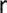 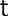 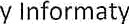 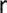 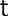 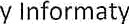 W wyniku analizy przedstawionych ofert cenowych przedmiotowe zamówienie udzielone zostanie: 
Wektor Wiedzy Sp. z o.o. 
ul. Lawendowa 1, 35-605 Rzeszów  Uzasadnienie wyboru: Spełnienie kryteriów oceny ofert i najkorzystniejsza cena wykonania usługi.WÓJT GMINY BARCIANY     /-/ Marta KamińskaNumer ofertyNazwa i adres wykonawcyCena bruttoUwagi1ENTRAST Sp. z o.o.ul. Dzielna 60,  01-029 Warszawa4407,30 zł2Europejska Akademia Handlu i Przedsiębiorczości 
Robert Staluszka 
ul. Zielona 8, 88-430 Janowiec Wlkp.3060,00 zł3Strefa Rozwoju Danuta Rynkiewiczul. Emilii Plater 1A/53, 05-500 Piaseczno6400,00 zł4Wektor Wiedzy Sp. z o.o. 
ul. Lawendowa 1, 35-605 Rzeszów 2460,00 złOferta wybrana5Centrum Profilaktyki i Reedukacji „Atelier”ul. Krasickiego 27/1, 30-513 Kraków2600,00 zł